Prayer Support for the Moravian Day of Service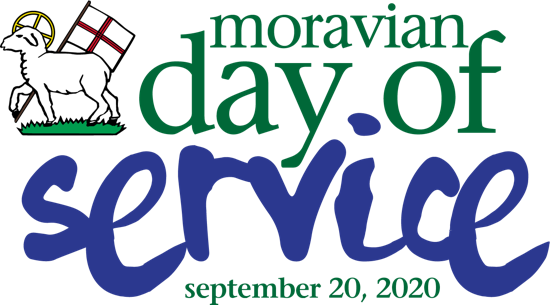 Written by the Rev. Kerry Krauss
Sister Bay Moravian ChurchThe Daily Text for Sunday, September 20, 2020Watchword for the Week — For to me, living is Christ and dying is gain. Philippians 1:21Daily Watchword: Honor your father and your mother. Exodus 20:12Doctrinal Text: Welcome one another, therefore, just as Christ has welcomed you, for the glory of God. Romans 15:7

Prayer: Savior, we long to live in a right relationship with you and with our brothers and sisters. Help us share your love every day and in every place we go. Amen.Donor of our Days, we thank you for trusting us with so much. You surround us with your Creation. You embrace us with your salvation. You consecrate and bless the labor of our hands and hearts. Joyfully, we acknowledge you as the Source of all that was, all that is, and all that will be. On this day set aside to serve others, we pray for the work of our own congregation. May our servants know the power of your Spirit as they serve you this day. Across North America, this day, laborers for your Kingdom reach out to neighbor and neighborhood, sharing, caring, housing, clothing. We offer this sacrifice of worship in the loving name of the Compassionate Christ. We hope these moments dedicated to you will tangibly demonstrate faith, love, and hope. We pray for our brothers and sisters who labor in:
Alberta, California, District of Columbia, Florida, Georgia, Illinois, Indiana, Maryland, Michigan, Minnesota, New Jersey, New York, North Carolina, North Dakota, Ohio, Ontario, Pennsylvania, Virginia, Wisconsin. In the awareness that we are part of a global community, we raise up before our sisters and brothers who serve you and your church, wherever it stands. We pray especially for the servants who devote themselves to sharing your love at the Star Mountain Rehabilitation Center; Moravian Church of Western Tanzania and the work the ‘Mamas’ do with orphans; the Moravian Medical Clinic in Ahuas, Honduras. These are but a few of the extraordinary efforts people of faith have undertaken in your name. We pray for all who labor for justice and mercy—whoever they are, wherever they are—may your Spirit bless and multiply the efforts of all who work, play, and pray for your Kin-dom. Amen. 